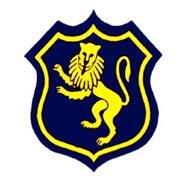 Shirley High SchoolPerforming Arts CollegeStriving for ExcellenceJob Description:Post:		Teacher in ChargeLine Manager:	Director of FacultyAreas of responsibility and guidance:To work with the DOF to ensure that learners are working through appropriate curriculum maps and medium term plans To lead my example to ensure the vision and values of the school are consistently met with the subject area;To teach all phases within the subject area;To develop and plan resources that can be used within the department that will challenge all students and improve academic outcomes;To support in the monitoring and evaluation of teaching and learning within the department with the DOF;To promote the ethos of inclusion and challenge within the vision and mission statement of the academy;To maintain the standards, expectations and polices of the school and the department at all times;To create a positive climate of teaching and learning in line with the vision and values of the school;To be responsible for the Department Improvement Plan with the DOF;To ensure that the environment for learning within the department is in line with the school expectations;To support the pastoral life of the school including behaviour within the department and across the school;To support and encourage school and extracurricular opportunities, especially those that enhance the cultural capital of students;To maintain the teacher standards assigned to this role;Strong knowledge of curriculum, appropriate syllabuses  and national curriculum requirements;To be accountable with the DOF for student attainment, progress and outcomes;To be responsible for outcomes for personal classes in line with school expectations;Keep up to date on latest research and strategies that can enhance the departments teaching and learning experienceBe responsible with DOF for the analysis of data to determine areas of strength and development within the department(s)To ensure with DOF that the subject curriculum is a model of progression and is sequenced to ensure all learners make progress and reflects the expectations of the school, national curriculum and specifications (where appropriate);To be responsible with the DOF for the medium term plans and 3i’s document within the department;To lead with DOF on department data input (within deadlines set) and ensure robust assessment;To provide cover where required for those supporting within the departmentTo source other funds for investment such as external bids.To exhaust all strategies, styles and initiatives to help ensure all students achieve at least expected progress and the majority make more than expected.To challenge and support colleagues in the students’ best interest;To be responsible department exams including PPE with the DOF;To lead on department standardisations and moderation;To ensure with the DOF that resources To ensure that marking and feedback meets the expectation of the school throughout the departmentTo ensure that home work is set in line with school expectationsContribute effectively to the work of the school and to the achievement of the school’s key priorities;To ensure all department displays meet the expectations of the school;To liaise with feeder primary schools when appropriate and requested;Attend all meetings linked to role;To identify any Gifted and Talent students and ensure opportunities are provided to engage and extend these learners;To promote and run CPD within the department and support where appropriate across the school.To promote teams work and motivate staff to ensure effective working relation.Personal Qualities:Flexible, enthusiastic  and innovated towards student and staff development;Consistently demonstrate the vision and values of the schoolReliable, talented and conscientious teacher with high expectations in line with the school;Demonstrate great communication skills with all within the school community;Neat appearance in line with the school policy; act as a positive role model for students;Ability to work as part of a successful team and work effectively under pressure;Have the determination and resilience to ensure that all students are challenged in all aspects of school life.Have the potential to be a strong senior leader.Think Green:Support the school in demonstrating good environmental practice (such as energy efficiency, use of sustainable materials, recycling and waste reduction) wherever possible in day-to-day work.Safeguarding and Child Protection:To reinforce and enforce the school commitment to safeguarding and promoting the welfare of children and young people.Uphold the duty of care to ensure that if there are any concerns relating to the welfare or safety of a child they are immediately relayed to the Designated Person(s) with responsibility for safeguarding children.We want all at SHS to believe in and maintain the values of our school: 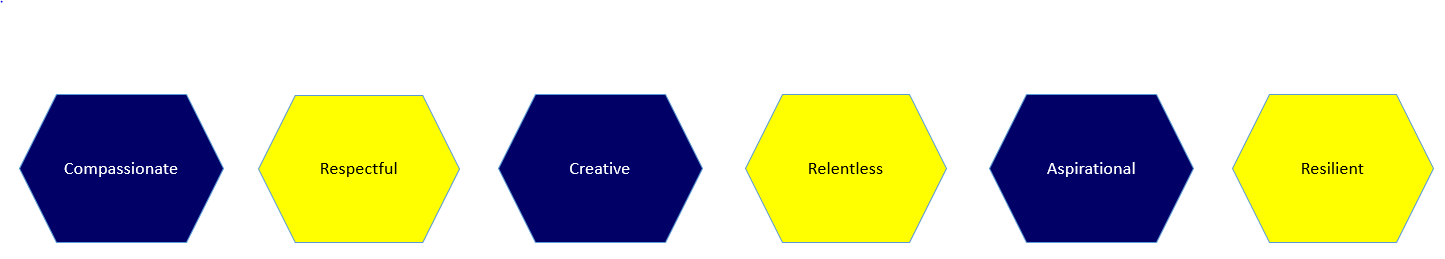 Signed: ……………………………………………………………………………………… Dated: …………………….…………………………EssentialDesirableQualified Teacher StatusGraduate status in subject area or related subjectExperience of 11-18 educationAdditional teaching qualifications or trainingStrong classroom management skillsSound knowledge of current educational developments, including the use of ITRelentless drive for improvement and successStrong analytical skills with regards leadership and getting the best out of colleaguesPassion for learning and inspiring othersExperience of at least two school settingsRespect for allAbility to teach Key Stage 5Ability to lead a team and create a successful educational environmentTrack record of improving student performance